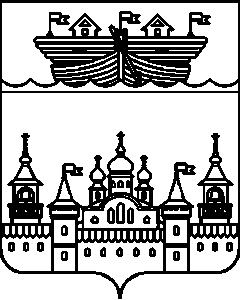 СЕЛЬСКИЙ СОВЕТ ВОЗДВИЖЕНСКОГО СЕЛЬСОВЕТАВОСКРЕСЕНСКОГО МУНИЦИПАЛЬНОГО РАЙОНАНИЖЕГОРОДСКОЙ ОБЛАСТИРЕШЕНИЕ 10 июня 2019 года	№ 23О внесении изменений в Положение о порядке назначения и проведения собрания граждан в Воздвиженском сельсовете Воскресенского муниципального района Нижегородской области утвержденное Решением сельского Совета Воздвиженского сельсовета Воскресенского муниципального района Нижегородской области № 6 от 27.03.2019 года.В соответствии со статьей 29 Федерального закона от 06.10.2003 № 131-ФЗ «Об общих принципах организации местного самоуправления в Российской Федерации», руководствуясь Уставом Воздвиженского сельсовета Воскресенского муниципального района Нижегородской области Сельский Совет решил:	1. Пункт 3.2. Положения о порядке назначения и проведения собрания граждан в Воздвиженском сельсовете Воскресенского муниципального района Нижегородской области изложить в следующей редакции:«3.2.Собрание граждан считается правомочным при участии в нем не менее 4 процентов от общего числа граждан, проживающих на территории, установленной для проведения собрания граждан и имеющих право на участие в собрании.»2.Обнародовать настоящее решение на информационном стенде администрации и разместить на официальном сайте администрации Воскресенского муниципального района Нижегородской области.3. Контроль за исполнением настоящего решения возложить на главу администрации Воздвиженского сельсовета Воскресенского муниципального района Нижегородской области Охотникова Игоря Николаевича.4.Настоящее решение вступает в силу со дня обнародования.Глава местного самоуправленияВоздвиженского сельсовета						Н.П.Лебедев